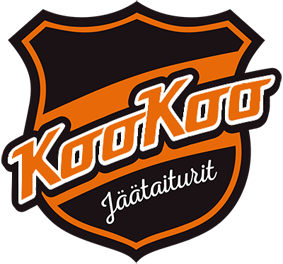 3.2.2018	     ISU-sarjojen kutsukilpailut, KouvolaIlmoitamme kilpailuun seuraavat luistelijat ja vakuutamme heillä olevan voimassaolevan kilpailulisenssin tai kilpailuluvan ja sarjaan vaadittavat yl/pl perus- ja elementtitestit suoritettuna. 7.1.2018Seura (nimi, lyhenne)Ilmoittaja (nimi, puh, sähköposti)Seuran virallinen edustaja kilpailupaikallaSeuran virallisen edustajan puhelinnumeroSähköpostiosoite, johon kilpailuvahvistus lähetetäänSähköpostiosoite, johon tuomarikululasku lähetetäänSarja Nimi (kilpailija)SyntymäaikaLisenssi./kilpailulupaMaksupäivä